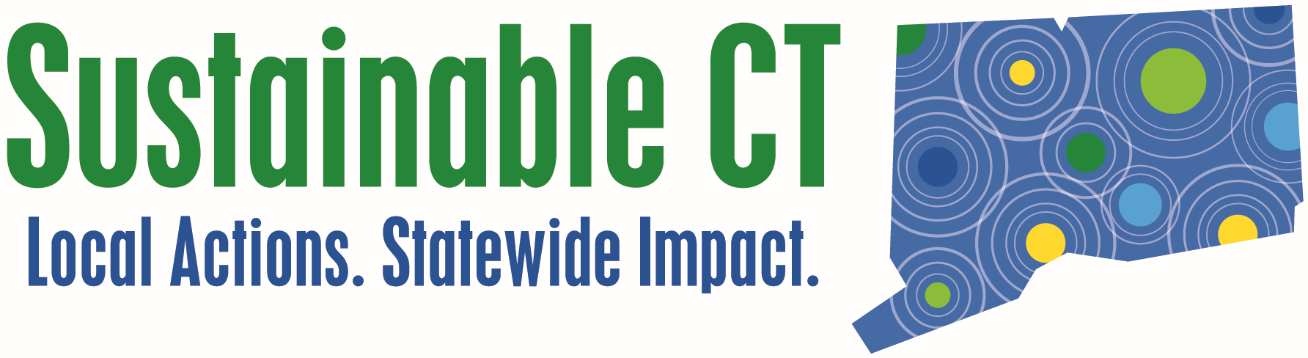 Sustainable CT ResolutionA municipality must pass a resolution prior to registering to participate in Sustainable CT. The purpose of the resolution is to formally demonstrate the municipality’s interest in using the voluntary menu of actions and Sustainable CT resources. The resolution must be passed by the municipal legislative body, except in towns with a town meeting form of government, where a resolution by the Board of Selectmen may be used. 
You may use the template below or draft a modified resolution to meet the requirements of registering to participate in Sustainable CT. A modified resolution must at least include the following: Statement of intent of the municipality to participate in Sustainable CT.Designation of the municipal official or staff position (title only; a name is not necessary to include in resolution) to serve as the point of contact for Sustainable CT, which includes online registration of your municipality.The establishment of an advisory Sustainability Team (or modification of an existing committee or team) to promote implementation of Sustainable CT voluntary actions leading towards certification. See Sustainability Team Guidance document for more information.Statement that the Sustainability Team will meet within 90 days of adoption of the resolution.Requirement for the Sustainability Team to report annually to your municipality’s governing body.
TEMPLATE[Municipality]Resolution Supporting ParticipationIn the Sustainable CT Municipal Certification ProgramWHEREAS, Sustainable CT fosters inclusive, resilient, and vibrant Connecticut municipalities that provide opportunities for all to thrive by: ​providing a menu of sustainability actions that build local economies, support equity, and respect the finite capacity of the environment; ​offering technical assistance to help advance sustainability initiatives; and​ recognizing and certifying municipalities for their achievements.WHEREAS, Sustainable CT is designed to boost local economies, help municipal operations become more efficient, reduce operating costs, and provide grants and additional support to municipalities.WHEREAS, [Municipality] embraces an ongoing process of working toward greater sustainability, selecting which actions it chooses to pursue from the voluntary menu of actions provided by Sustainable CT.
RESOLVED, by the [Municipality’s Governing Body] of [Municipality] that we do hereby authorize [Municipal Agent Title] to serve as [Municipality’s] Sustainable CT contact person for the Sustainable CT Municipal Certification process and authorize this person to complete Municipal Registration on behalf of [Municipality].RESOLVED, that to focus attention and effort within [Municipality] on matters of sustainability, and in order to promote [Municipality’s Governing Body’s] local initiatives and actions toward Sustainable CT Municipal Certification, [Municipality/Governing Body] establishes an advisory Sustainability Team [OR revises role of Existing Committee to serve as a Sustainability Team].RESOLVED, that the first meeting of the Sustainability Team must be held within 90 days of passing this resolution and that the Sustainability Team shall meet as frequently as needed, but no less than quarterly.RESOLVED, that the Sustainability Team shall report annually to the [Municipality’s Governing Body] on the progress of its activities toward Sustainable CT certification, with reports and presentations made publicly available.